國立中山大學(單位名稱)作業程序說明表國立中山大學(單位名稱)作業流程圖○○○○○○作業一、○○○○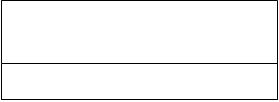 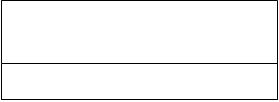 國立中山大學內部控制制度控制作業自行評估表    年度評估單位： 作業類別(項目)：   評估期間：  年  月  日至  年  月  日評估日期：  年  月  日滾動式修正風險評量表：註：單位得就1項作業流程製作1份自行評估表，亦得將各項作業流程依性質分類，同1類之作業流程合併1份自行評估表，將作業流程之控制重點納入評估。各單位依評估結果於評估情形欄勾選「落實」、「部分落實」、「未落實」、「不適用」或「其他」；其中「不適用」係指評估期間法令規定或作法已修正，但控制重點未及配合修正者；「其他」係指評估期間未發生控制重點所規範情形等，致無法評估者；遇有「部分落實」、「未落實」或「不適用」情形，於改善措施欄敘明需採行之改善措施。項目編號○-○-○○最近更新：○○○.○○.○○項目名稱○○○○○○作業○○○○○○作業承辦單位單位全銜，如校務品質保證中心單位全銜，如校務品質保證中心作業程序說明➊※列明詳細步驟、作業時程、重要經驗及注意事項等。➊※列明詳細步驟、作業時程、重要經驗及注意事項等。控制重點○○○。○○○。○○○。○○○。○○○。○○○。○○○。※列明本項作業不可遺漏之作業程序、步驟或應予特別重視之作業重點或法令規定之重要環節。○○○。○○○。○○○。○○○。○○○。○○○。○○○。※列明本項作業不可遺漏之作業程序、步驟或應予特別重視之作業重點或法令規定之重要環節。法令依據○○○法。○○○要點。○○○法。○○○要點。使用表單○○○表。○○○表。○○○表。○○○表。○○○表。○○○表。影響程度發生機率風險值前期風險評量本期風險評量控制重點評估情形評估情形評估情形評估情形評估情形改善措施控制重點落實部分落實未落實不適用其他改善措施控制作業所依據之法令或作法是否修正（共通性控制重點）○○○。○○○。○○○。○○○。○○○。○○○。○○○。填表人：　　　　　　  二級主管複核：　　　 　　 　單位一級主管：　　　　　　填表人：　　　　　　  二級主管複核：　　　 　　 　單位一級主管：　　　　　　填表人：　　　　　　  二級主管複核：　　　 　　 　單位一級主管：　　　　　　填表人：　　　　　　  二級主管複核：　　　 　　 　單位一級主管：　　　　　　填表人：　　　　　　  二級主管複核：　　　 　　 　單位一級主管：　　　　　　填表人：　　　　　　  二級主管複核：　　　 　　 　單位一級主管：　　　　　　填表人：　　　　　　  二級主管複核：　　　 　　 　單位一級主管：　　　　　　